Summer Car Wash Information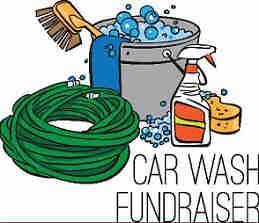 Our summer car washes are a great way for Express Members to get a jump start on fundraising for the year and it gives the group a chance to work together and have some fun.  Stay tuned for more updates.